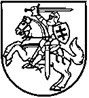 LIETUVOS RESPUBLIKOS ENERGETIKOS MINISTRASįsakymasDĖL lietuvos respublikos energetikos ministro 2010 m. GRUODŽIO 14 d. įsakymo nr. 1-346 „DĖL PREKYBOS NAFTOS PRODUKTAIS taisyklių patvirtinimo“ pakeitimo2016 m. kovo 1 d. Nr. 1-73  VilniusP a k e i č i u Prekybos naftos produktais taisykles, patvirtintas Lietuvos Respublikos energetikos ministro 2010 m. gruodžio 14 d. įsakymu Nr. 1-346 „Dėl Prekybos naftos produktais taisyklių patvirtinimo“:1. Pakeičiu 78 punktą ir jį išdėstau taip:„78. Ginčai, iškilę dėl Prekybos taisyklių pažeidimų, sprendžiami Energetikos įstatymo 34 straipsnyje nustatyta tvarka.“2. Pakeičiu 79 punktą ir jį išdėstau taip: „79. Skundai nagrinėjami Energetikos įstatymo 341 straipsnyje ir kituose įstatymuose nustatyta tvarka.“Energetikos ministras								Rokas Masiulis